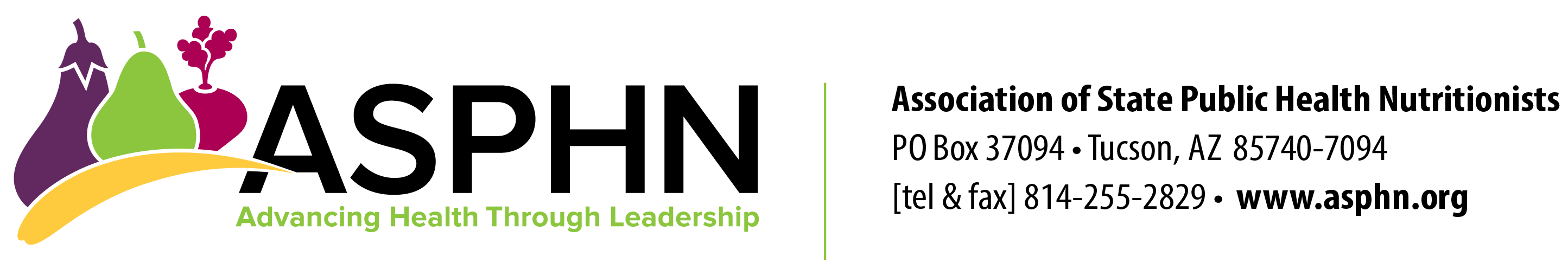 Name/Signature of Person Approving Travel			Title			Date Approved Specifically approved in current ASPHN budget or  Approved by Board of Directors ______________DateDate Submitted:                                     Via: 	EMAIL	FAX		Other:            Submit this form to ASPHN before you travel or purchase airline tickets. Submit this form to ASPHN before you travel or purchase airline tickets. Submit this form to ASPHN before you travel or purchase airline tickets. Submit this form to ASPHN before you travel or purchase airline tickets. Submit this form to ASPHN before you travel or purchase airline tickets. Submit this form to ASPHN before you travel or purchase airline tickets. Submit this form to ASPHN before you travel or purchase airline tickets. Submit this form to ASPHN before you travel or purchase airline tickets. Person Traveling (Last Name)Person Traveling (Last Name)Person Traveling (Last Name)Person Traveling (Last Name)First NameFirst NameFirst NameFirst NameDestination (City and State)Destination (City and State)Destination (City and State)Destination (City and State)Travel Originating From (City and State)Travel Originating From (City and State)Travel Originating From (City and State)Travel Originating From (City and State)Method of Travel:		Personal Vehicle			Commercial Air 		Other (Explain):	Method of Travel:		Personal Vehicle			Commercial Air 		Other (Explain):	Method of Travel:		Personal Vehicle			Commercial Air 		Other (Explain):	Method of Travel:		Personal Vehicle			Commercial Air 		Other (Explain):	Method of Travel:		Personal Vehicle			Commercial Air 		Other (Explain):	Method of Travel:		Personal Vehicle			Commercial Air 		Other (Explain):	Method of Travel:		Personal Vehicle			Commercial Air 		Other (Explain):	Method of Travel:		Personal Vehicle			Commercial Air 		Other (Explain):	Date to depart from homeDate to depart from homeMeeting datesMeeting datesMeeting datesMeeting datesDate to return homeDate to return homePURPOSE OF TRIP (Include information on the specific ASPHN project, grant, committee, etc., that this trip relates to):PURPOSE OF TRIP (Include information on the specific ASPHN project, grant, committee, etc., that this trip relates to):PURPOSE OF TRIP (Include information on the specific ASPHN project, grant, committee, etc., that this trip relates to):PURPOSE OF TRIP (Include information on the specific ASPHN project, grant, committee, etc., that this trip relates to):PURPOSE OF TRIP (Include information on the specific ASPHN project, grant, committee, etc., that this trip relates to):PURPOSE OF TRIP (Include information on the specific ASPHN project, grant, committee, etc., that this trip relates to):PURPOSE OF TRIP (Include information on the specific ASPHN project, grant, committee, etc., that this trip relates to):PURPOSE OF TRIP (Include information on the specific ASPHN project, grant, committee, etc., that this trip relates to):	ESTIMATED COST OF THE TRIP	ESTIMATED COST OF THE TRIP	ESTIMATED COST OF THE TRIP	ESTIMATED COST OF THE TRIP	ESTIMATED COST OF THE TRIP	ESTIMATED COST OF THE TRIP	ESTIMATED COST OF THE TRIP	ESTIMATED COST OF THE TRIPAir/Train/AutoMeals & LodgingMeals & LodgingRegistrationRegistrationGround TransportationGround TransportationTotal$$$$$$$$Costs Will Be Paid By:		ASPHN	         Other (Explain at right)	         Share (Explain at right)Costs Will Be Paid By:		ASPHN	         Other (Explain at right)	         Share (Explain at right)Costs Will Be Paid By:		ASPHN	         Other (Explain at right)	         Share (Explain at right)Explanation of Cost:Explanation of Cost:Explanation of Cost:Explanation of Cost:Explanation of Cost: